Introduction to Mosaic Conference  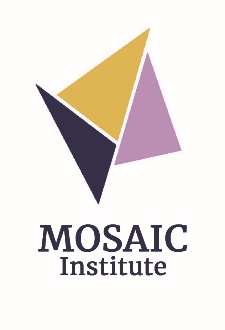 Requirements for Students taking for Academic CreditAny student who would like to receive academic credit for this course must inform the instructor of record (PhD/DMin) before the class begins.  Depending on the credit desired (certificate, undergraduate, or seminary), extra reading, papers, field research, assignments, and/or face time with the instructors may be required.  Mosaic Institute does not guarantee that academic credit will be granted by your institution but will provide the materials necessary to apply for advanced standing through an institution of your choice (some institutions have prior agreements with Mosaic Institute).  There may be extra fees required by Mosaic Institute as well as the accrediting school. Great Cloud of Witnesses Assignment: each student will prepare a 1-page, first person monologue that they will share in class. Select a person from the list of noteworthy Anabaptist men and women below. Get to know that person through research. Prepare a 500-word introduction of that individual written in the first-person to read to the class and to hand in. Creativity is encouraged. Bibliography is required.  (list is below—if you have other ideas of who you would like to do, please ask. Instructors:Stephen Kriss, PhDRose Bender, M.DivSteve’s Contact:814-242-6143 skriss@mosaicmennonites.orgRose’s Contact:484-274-5715 rbender@mosaicmennonites.org	Class LocationMosaic Conference Office: 100 Longacre Center, 1000 Forty Foot Rd, Lansdale, PA 19446Various (see below)Class Dates & TimesThursday, April 7, 7-9pm EST on Zoom9-5 EST Thursday-Sunday, May 12-15 in person PA Saturday, June 4 (time TBD) on ZoomLearn how Mosaic Conference (and Mennonites) came to be, how the conference works, how decisions are made, and what it means to be a part of our conference together.  Course ObjectivesBy the end of this class, students will have developed a basic understanding of Mosaic Conference with an eye toward the intercultural, missional, and formational priorities.have a basic understanding of the broad arc of Anabaptist story from 1500s until today with a glimpse toward migration, mission, and movement.have begun or continued conversation around intercultural engagement and transformation rooted in Biblical understandings of faith, mutuality, and witness.Required TextsA Shared Understanding of Ministerial Leadership: Polity Manual for Mennonite Church Canada and Mennonite Church USA (MennoMedia, 2017)Law, Eric H. F, The Wolf Shall Dwell with the Lamb: A Spiritualty for Leadership in a Multicultural Community (Chalice Press, 1993)Roth, John, Stories: How Mennonites Came to Be (Herald Press, 2008)Other required readings and articles will be posted online. Assignments Beyond the readings, each student is responsible for 1) 4 forum posts describing how you have been practicing and learning from Sabbath-keeping.  2) a 2-paragraph forum response to the Mosaic Conference website.  3) Sharing your Pathway to Anabaptism.  4) first-person monologue on a noteworthy Anabaptist.  5) Reading log/response (more details to come)DATEDetails/assignments due: LocationApril 7Intro to classReview Syllabus—and due dates and forum assignmentsSelect individual for the Great Cloud of Witnesses assignment (see explanation at bottom of syllabus)Pathway stories of teachers Sabbath exercise Brief intro-to Anabaptists in EuropeZoom May 12The Early Anabaptist story and Conference historyPeruse the Mosaic Conference website and respond to forum assignment Prepare your own personal journey to Anabaptism, sharing your baptism, your call, etc.  Read Roth text-use reading logRespond to Sabbath Practice forum 1-2 times. Relevant Great Cloud of Witness monologue preparedDocuments discussion (Schleitheim, Dordrecht, Bender—Anabaptist vision, Global Convictions)Meet at Mennonite Heritage Center @ 9am; Afternoon session @ a Mosaic Church (TBD)May 13Trace the first Mennonites coming to Germantown through creation of Franconia and Eastern DistrictRelevant Cloud of Witnesses and Pathway stories sharedSabbath PracticeMeet at Germantown Historic Meetinghouse, Rittenhouse Town in morning, and a Mosiac Church (TBD) May 14Formation of Mosaic Conference and PolityCase studyFrom Europe to Americas—notes/migration Peace tradition tracedPathways shared and Relevant cloud of witnessesSabbath practiceMeet at Mosaic Conference office classroomMay 15Sabbath retreat & PolityMeet @ Mosiac Church (TBD), Fern Rock Retreat afternoonJune 4Church PolityEric Law book readPolity handbook Intercultural polity  Reading log/response dueFinal forum responses due4 hours on zoom—time TBDConrad Grebel John H. Oberholtzer (1809-1895)Felix Manz (1498 -1527)John M. Brenneman (1816-1895) Balthasar Hubmaier (1480-1528)John F. Funk (1835-1930)Michael Sattler (1490-1527) John S. Coffman (1848-1899) Claesken Galedochter  (d. 1563)Annie C. Funk (1874-1912)Menno Simons (1496-1561)Peter Martin Friesen (1849-1914) Helena of Freyberg (1491-1545) Daniel Kauffman (1865-1944) Pilgrim Marpeck (1495-1556)Amanda Musselman (1869-1940) Hans Denk (1500-1527)N.B. GrubbPeter Riedeman (1506-1556)—(Hutterites)Anna J. Allebach (1874-1918) Margaret Helwart (Kitchen Evangelist)Benjamin B. Janz (1877-1964)Gerhard (Gerrit) Roosen (1612-1711)Kratz, Clayton (1896-1920) Thieleman J. van Braght (1625- 1664)Orie O. Miller (1892-1977)Jacob Amman (1644-1730)Harold Bender (1897-1962)Benedict Brechbuhl (1666-1720)Christmas Carol Kauffman (1901-1969) Hans Herr (1639-1725)James(1888-1978)  and Rowena (1892-1970) LarkPeter J. Dyck 1914-2010William Rittenhouse (1664-1708)John Howard Yoder (1927-1997)Christopher Dock (1698–1771)Doris Janzen Longacre (1940-1979) Christian Herr (1750-1853)-Lancaster ConferenceVincent Harding (1931-2014)Hubert Brown (1945-)Benjamin Hershey (1697-1789)Phyllis GoodMartin Boehm (1725-1812) Alfred NeufeldChristian Newcomer (1749-1830)Ruth Brunk Stoltzfus (1915-2008)Jacob Hochstetter-(Amish; 1757 Hochstetler Massacre)Lois Barrett  Juan Martinez (Mennonite Brethren)Joseph Funk (1778 – 1862) –(VA, publisher)Eleanor KreiderMesach Krisetya